Соединительная рамка ZVR 25Комплект поставки: 1 штукАссортимент: C
Номер артикула: 0093.0192Изготовитель: MAICO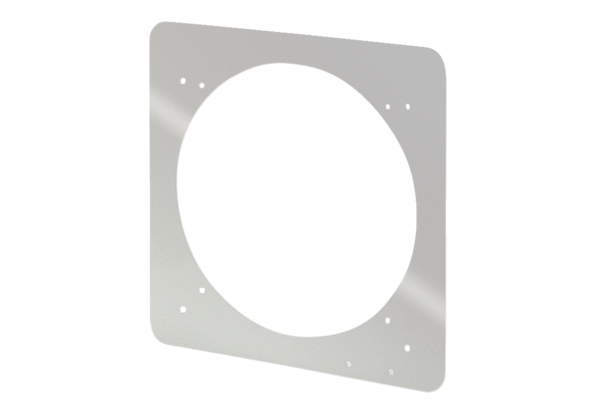 